Приложение№ к приказу № ___ от « ____» _____ 2023 МКДОУ « Детский сад с. Герга » .Положение о порядке предотвращения и урегулирования конфликта интересов в МКДОУ «Детский сад с.Герга »            1.  Общие положенииНастоящее Положение разработано в целях реализации Федерального закона от 25 декабря 2008 года  по противодействии коррупции» и определяет:— процедуру уведомления работодателя работником МКДОУ «Детский сад с. Герга» о возникновении личной заинтересованности при исполнении должностных обязанностей, которая приводит или может привести к конфликту интересов;— порядок предотвращения и урегулирования конфликта интересов работодателем. Процедура уведомления работодателя о возникновении личной заинтересованности при исполнении должностных обязанностей, которая приводит или может принести к конфликту интересов.2.Работник обязан сообщать работодателю в лице руководителя МКДОУ «Детский сад с. Герга» о возникновении личной заинтересованности при исполнении должностных обязанностей, которая приводит или может привести к конфликту интересов, а также принимать меры по предотвращению или урегулированию конфликта интересов.Конфликт интересов — ситуация, при которой личная заинтересованность (прямая или косвенная) липа влияет или может повлиять на работу, объективное и беспристрастное исполнение им должностных обязанностей.2.2. Уведомление оформляется в письменном виде в двух экземплярах.Первый экземпляр уведомления работник передает лицу; ответственному за организацию работы по профилактике коррупционных и иных правонарушений незамедлительно при возникновении личной заинтересованности при склонности должностных обязанностей ,которая приводит или может привести к конфликту интересов.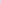 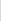 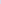 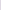 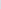 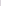 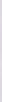 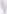 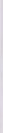 Второй экземпляр уведомления, заверенный лицом, ответственным за профилактику коррупционных правонарушений остается у работника в качестве подтверждения факта представления уведомления.2.3. В случае если работник не имеет возможности передать уведомление лично, оно может быть, направлено в адрес муниципального учреждения заказным письмом с уведомлением и описью положения.3. Порядок регистрации уведомлений3.1. Уведомлять о возникновении личной заинтересованности леи исполнении должностных обязанностей, которая приводит или может привести к конфликту интересов, регистрируются в день поступления.3.2. Регистрация уведомлений производится лицом, ответственным за профилактику коррупционных правонарушений в журнале учета уведомлений, листы которого должны быть пронумерованы: и скреплены   подписью  руководителя  муниципального  заверено  и печатью. В журнале указываются:— порядковый номер уведомления;— дата и время принятия уведомления,— фамилия и инициалы работника, обратившегося с уведомлением;- краткое содержание уведомления;— фамилия, имя, отчество и подпись ответственного липа, зарегистрировавшего уведомление; — 	и время передачи уведомления работодателю,3.3. На уведомлении ставится отметка о его поступлении, в котором указываются дата поступления и входящий номер.3.4. после регистрации уведомления в журнале регистрации оно передастся на рассмотрение руководителю МКДОУ «Детский сад с. Герга» не позднее рабочего дня, следующего за днем регистрации уведомления.4. Порядок принятия мер по предотвращению и урегулированию конфликта интересов4.1. В течение трех рабочих дней руководитель муниципального учреждения рассматривает поступления уведомление и принимает решение о мерах по предотвращению или урегулированию конфликта интересов. Предотвращение или урегулирование конфликта интересов может состоять в  изменении должностного положения (перераспределении функций} работника, являющегося стороной конфликта интересов, до его отстранения от исполнения должностных обязанностей в установленном порядке. Кроме того, по решению руководителя МКДОУ «Детский сад с. Герга» могут быть приняты иные меры (урегулированию конфликта интересов)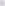 Решение руководителя МКДОУ «Детский сад с. Герга » о мерах по предотвращению или урегулированию конфликта интересов принимается в форме правового акта. Контроль за реализацией данного правового акта осуществляется лицом, ответственным за профилактику коррупционных  правонарушений в МКДОУ «Детский сад с. Герга» 4.2. Уведомление о возникновении личной заинтересованности при исполнении должностных обязанностей, которая приводит или может привести к конфликту интересов, приобщается к личному делу работника.